ОглавлениеI.Основные критерии проекта1.АктуальностьС течением времени речь не стоит на месте, а постоянно развивается с обществом. Творческие люди, люди, интересующиеся историей, литературой всегда стремятся к совершенствованию. Человек формирует себя с самого детства. В мире прозы и поэзии уже есть сложившиеся литературные стили и жанры. Но всегда остается место для реализации своих замыслов. Умение рифмовать слова, писать стихи – это один из талантов творческой натуры.2.Цель и задачиЦель: умение находить рифму в стихотворениях, пословицах и др. произведениях.Задачи:развивать умение пользоваться материалами учебника;отрабатывать умение находить рифмы в стихотворных строках, а также подбирать рифма самостоятельно;формировать навыки проектной деятельности;планировать действия в соответствии с поставленной задачей и условиями её реализации;воспитывать  интерес к творчеству.3.ГипотезаРифма – это фонематическое  созвучие концов стихотворных строк и некоторое орфографическое сходство при написании. 4.Продукт проектаИнформационный лист.II.Теоретическая частьНачиная работу над проектом вспомним, что наша речь может быть оформлена в прозе или стихах (стихотворная речь). Один из литературных стилей – это стихотворение. Существуют в данном стиле и разные жанры. Например:Баллада (былина) - сюжетное стихотворение, построенное на фантастическом, фольклорном, легендарно-историческом, бытовом материале, с мрачным, таинственным колоритом.Под бронёй с простым набором,
Хлеба кус жуя,
В жаркий полдень едет бором
Дедушка Илья.


Едет бором, только слышно,
Как бряцает бронь,
Топчет папоротник пышный
Богатырский конь. (Толстой А.К.)Басня - короткий, нередко комический рассказ в стихах или прозе, с прямым моральным выводом, придающим рассказу аллегорический смысл. Действующими лицами обычно выступают животные, растения, вещи.Уж сколько раз твердили миру,Что лесть гнусна, вредна; но только все не впрок,И в сердце льстец всегда отыщет уголок.Вороне где-то бог послал кусочек сыру;На ель Ворона взгромоздясь,Позавтракать было совсем уж собралась,Да позадумалась, а сыр во рту держала.На ту беду, Лиса близехонько бежала… (Крылов И.А.)Белый стих - стихотворение без рифмы.В еврейской хижине лампадаВ одном углу бледна горит,Перед лампадою старикЧитает библию. СедыеНа книгу падают власы... (Пушкин А.С.)В пословицах рифма сцепляет слова воедино: «мороз не велик да стоять не велит», «рыбак рыбака видит издалека»Автора стихотворных строк называют поэтом. Что же такое рифма? Рифма – это созвучие в окончании двух или нескольких слов. Так же можно наблюдать некоторое сходство в орфографическом написании. Рифма определяется тем, что созвучие идет в конце строк. Характер звучания необходим для того, чтобы пара слов или словосочетаний прочитывалась как рифма. С помощью рифмы складывается стихотворение. Рифма различна в разных языках и в разное время. Типы рифм очень разнообразны.Как же рифма действует на слушателя? С психологической стороны рифма делает нашу речь приятнее на слух и легче для восприятия, связывает отдельные слова и представления созвучием.Земляника нежна, ароматна,
Как принцесса растёт вдоль опушки.
Эти в зелени красные пятна!
Словно в прятки играют подружки. (http://mir-poeta.ru/)Мы чернику собирали,
Руки синими все стали.
Мы черники той объелись,
А куда же зубы делись?

Руки, зубы посинели,
Руки, зубы потемнели,
Полностью измазались,
Дружно все окрасились. (http://mir-poeta.ru/)III.Практическая частьЧтение темы по учебнику.Чтение дополнительной литературы в стихотворной форме.Определение  и анализ рифм в отобранных стихах.Подготовка презентации в виде информационного листа.IV.Заключение1.Подтверждение гипотезыАнализ стихов и четверостиший показал, что рифма  – это фонематическое  созвучие концов стихотворных строк и некоторое орфографическое сходство при написании. Тем самым выдвинутая гипотеза подтвердилась в ходе работы над проектом.2. ВыводСтихи – это прекраснейший стиль в литературе. Советский поэт Иван Николаевич Глазков писал:««Кому нужны стихи? 
Кому, какая польза?
От ритма, рифм и прочих пустяков.
А вы попробуйте запомнить столько прозы,
Сколько на память знаете стихов!»Увлечение поэзией способствует развитию у человека воображения, памяти, мышления, формирует стремление к творчеству. V.Источникиhttp://ru.wikipedia.org/wiki/%D0%E8%F4%EC%E0http://mir-poeta.ru/info/uchebnik/1643-zhanry-stihotvoreniy.htmlhttp://ru.wikisource.org/wiki/%D0%98%D0%BB%D1%8C%D1%8F_%D0%9C%D1%83%D1%80%D0%BE%D0%BC%D0%B5%D1%86_%28%D0%90._%D0%9A._%D0%A2%D0%BE%D0%BB%D1%81%D1%82%D0%BE%D0%B9%29http://lib.ru/LITRA/KRYLOW/basni.txthttp://www.stihi.ru/uchebnik/stihi5.htmlhttp://www.rifmoved.ru/aleksandr_sergeevich_pushkin_v_evreiskoi_hizhine_lampadahttp://mir-poeta.ru/http://www.newizv.ru/culture/2005-09-16/31745-rifmovannye-poslovicy.html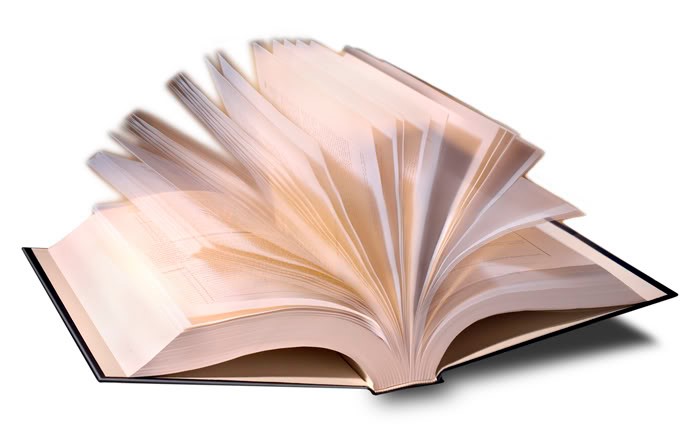 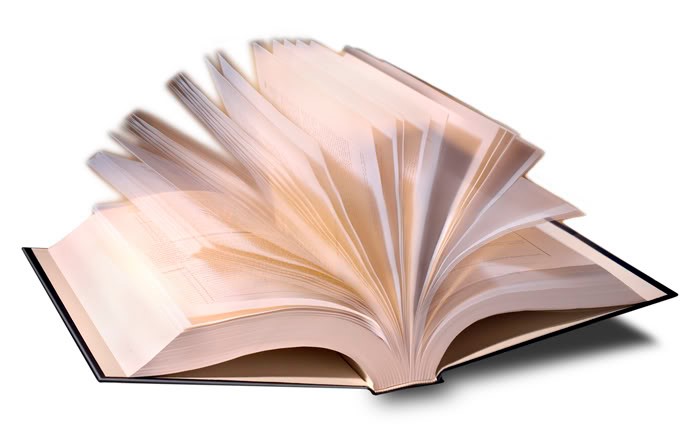 